关于非经营性资金占用及其他关联资金往来情况汇总表的专项审计报告目 录专项审计报告附表委托单位：广深铁路股份有限公司审计单位：普华永道中天会计师事务所（特殊普通合伙）联系电话：+86（21）2323 8888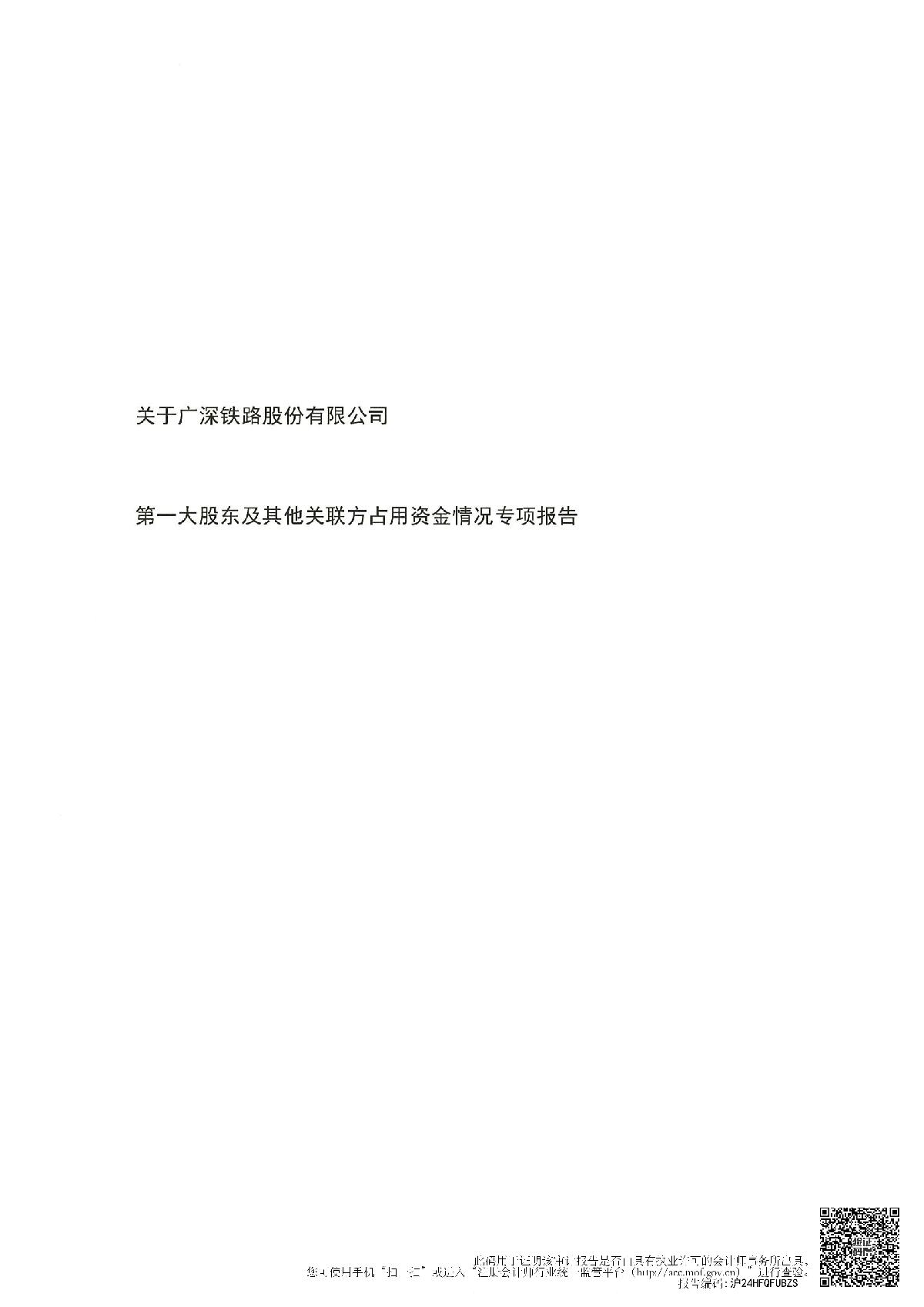 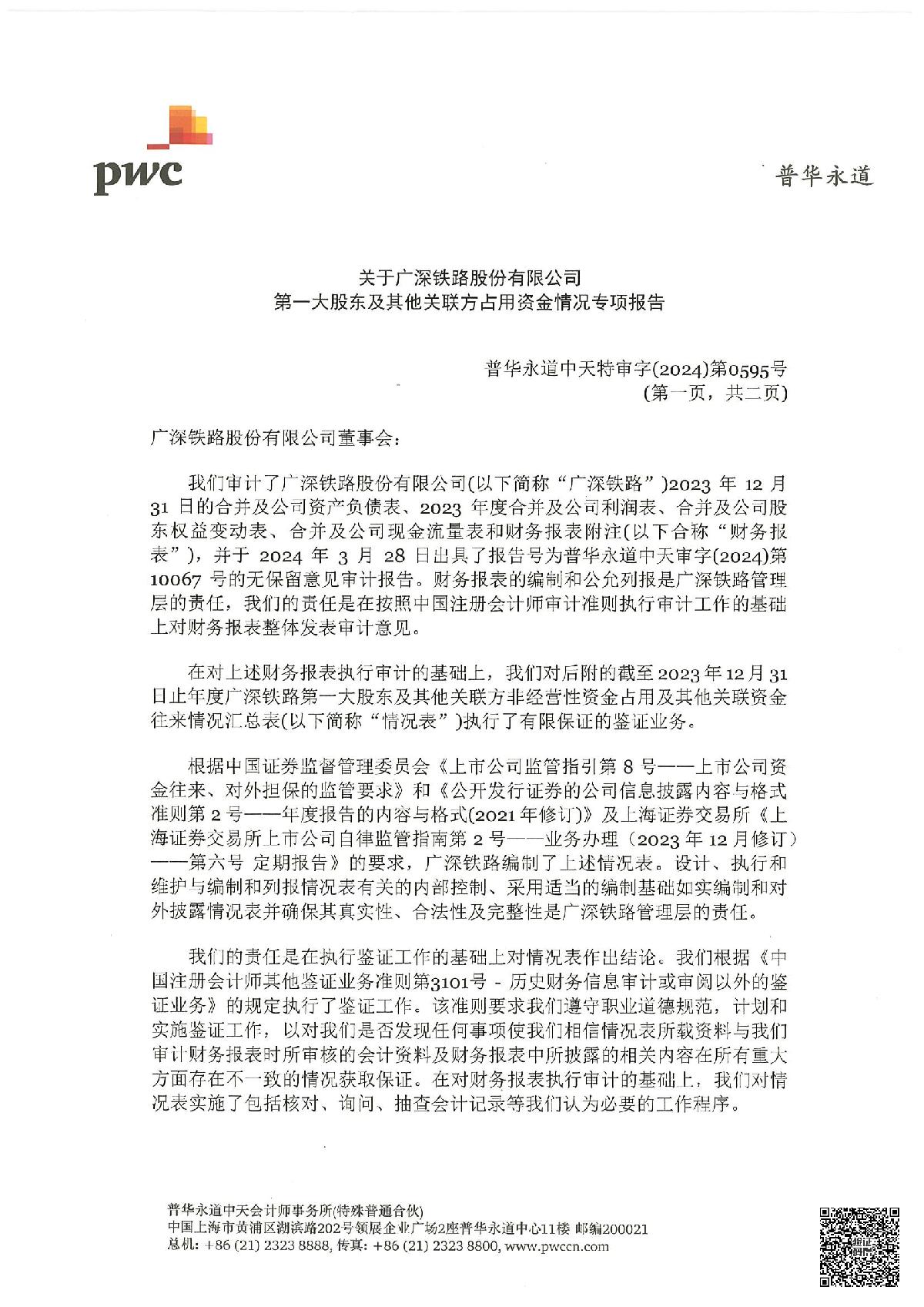 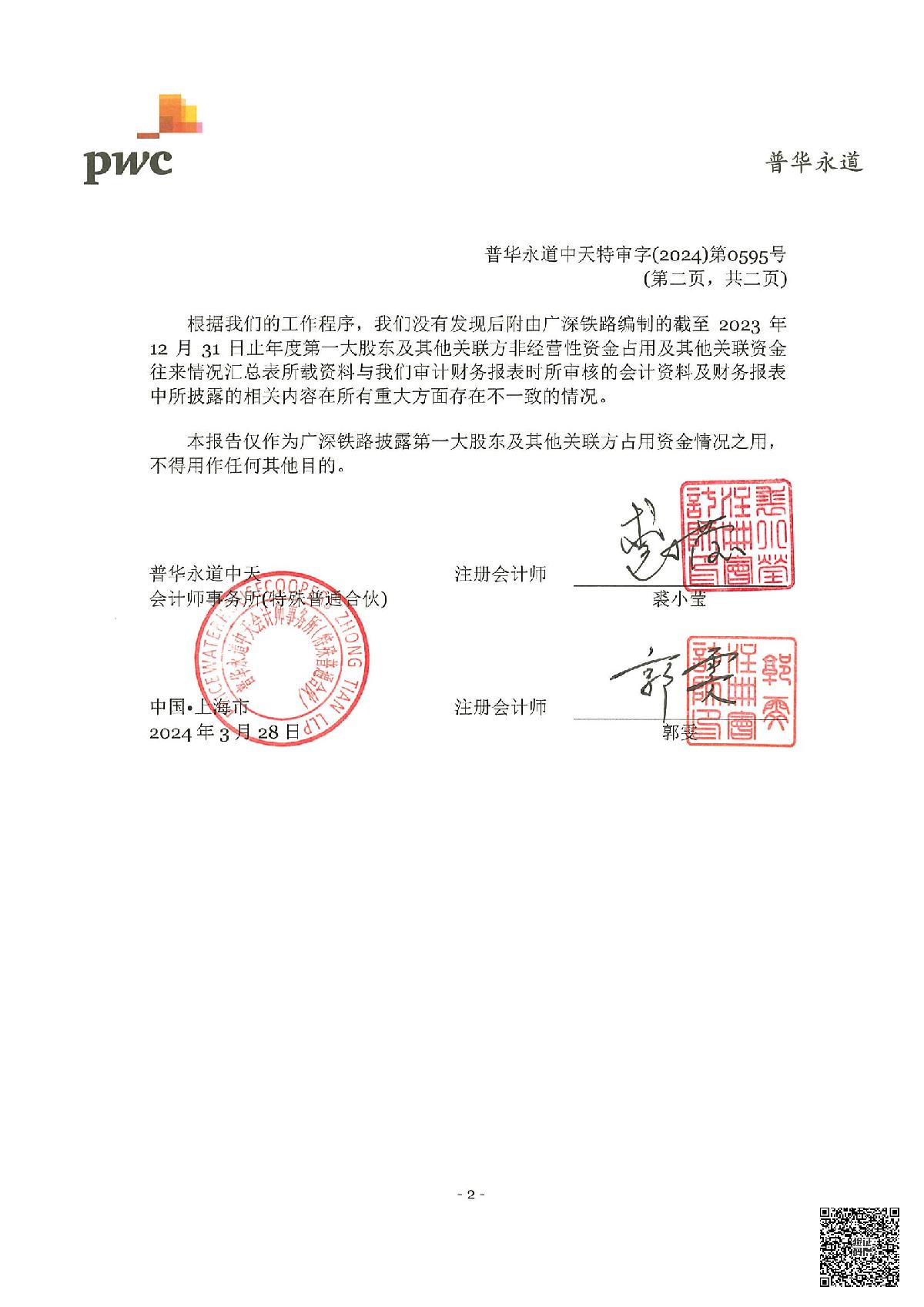 附表2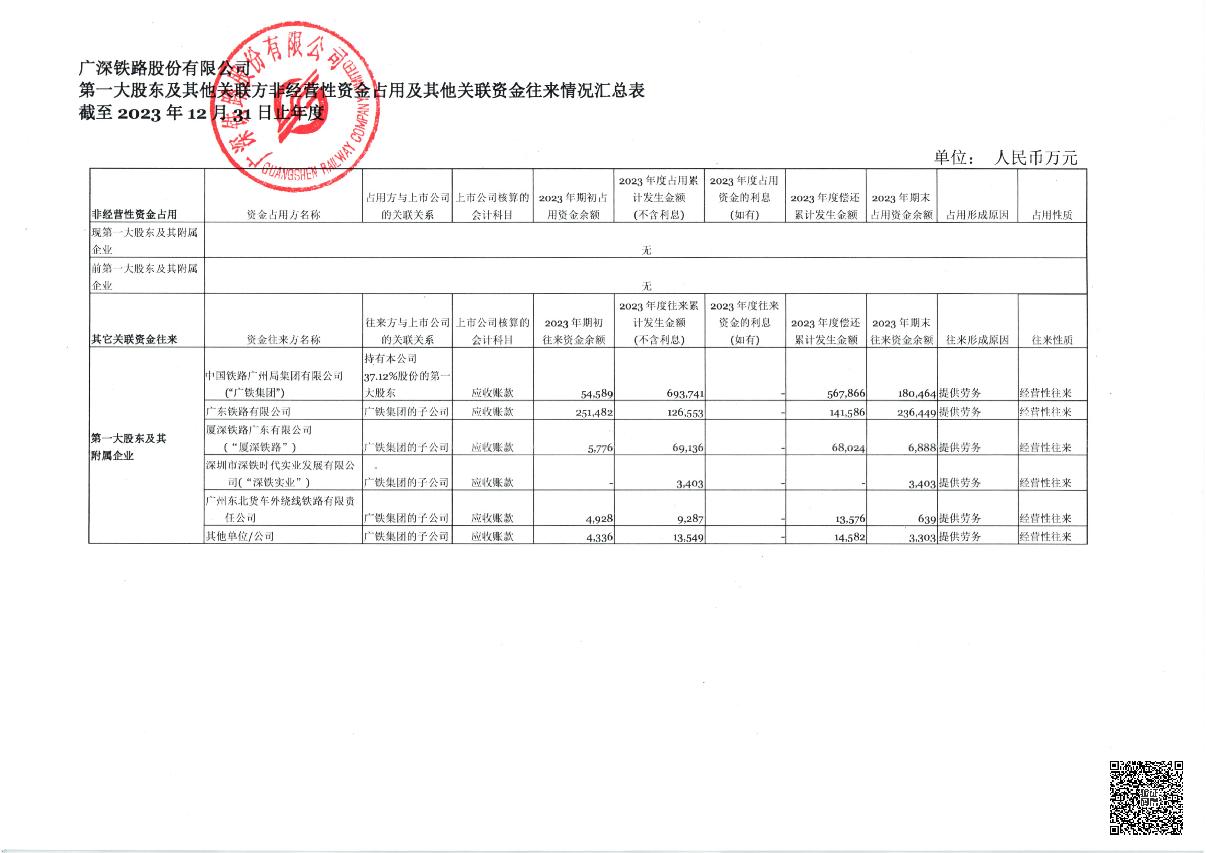 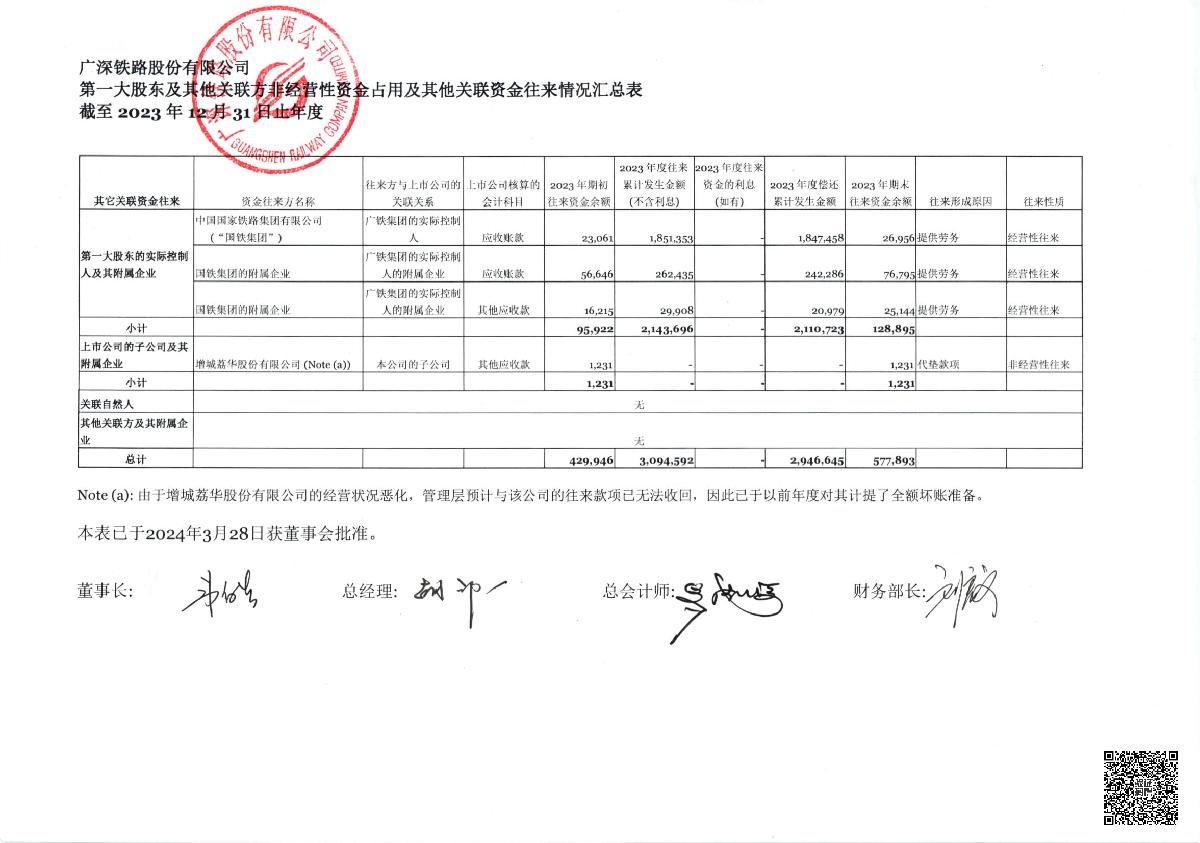 